§12002-C.  Per diem and expense vouchersIn order to receive per diem compensation or reimbursement for expenses as authorized by this chapter, a member of a board that is required to submit expense vouchers to the Department of Administrative and Financial Services for reimbursement must complete and sign an expense voucher form to the satisfaction of the Commissioner of Administrative and Financial Services.  Every board member shall certify in writing on the voucher form whether the per diem or expenses incurred for each item is an official meeting or hearing activity required by statute that has been called by the chair of the board or by a person authorized by statute to call the meeting or hearing.  In the event that the requested per diem or expense reimbursement is not the result of an official meeting or hearing of the board, the board member shall explain on the voucher the reason for the claim.  The Commissioner of Administrative and Financial Services may disapprove those expenses or portion of expenses that do not comply with this chapter.  [PL 1991, c. 780, Pt. Y, §101 (AMD).]SECTION HISTORYPL 1985, c. 295, §10 (NEW). PL 1985, c. 785, §A80 (AMD). PL 1991, c. 780, §Y101 (AMD). The State of Maine claims a copyright in its codified statutes. If you intend to republish this material, we require that you include the following disclaimer in your publication:All copyrights and other rights to statutory text are reserved by the State of Maine. The text included in this publication reflects changes made through the First Regular Session and the First Special Session of the131st Maine Legislature and is current through November 1, 2023
                    . The text is subject to change without notice. It is a version that has not been officially certified by the Secretary of State. Refer to the Maine Revised Statutes Annotated and supplements for certified text.
                The Office of the Revisor of Statutes also requests that you send us one copy of any statutory publication you may produce. Our goal is not to restrict publishing activity, but to keep track of who is publishing what, to identify any needless duplication and to preserve the State's copyright rights.PLEASE NOTE: The Revisor's Office cannot perform research for or provide legal advice or interpretation of Maine law to the public. If you need legal assistance, please contact a qualified attorney.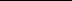 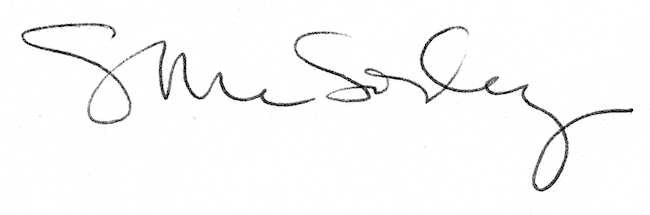 